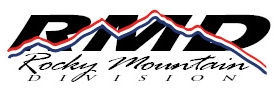 RMD Board of Directors Minutes19 May 2022 5:00 PMZoomEdited following June 2022 Meeting In attendance: Roger Perricone – RMD President, Kevin Ward – RMD Vice President, Jason Napoli – RMD Treasurer, Tonia Shaw – RMD Secretary, CB Bechtel – Member At Large, Esther DelliQuadri – RMD Immediate Past President, Adam Leseur – RMF President – Freestyle/Moguls Discipline Director, Larry Glueck – Jumping/Nordic Combined Discipline Director, Chelsea Lynch – Alpine Racing Director, Stefan Hughes – Alpine Racing Director, Darlene Nolting        Welcome – Call to Order 5:01pm by Perricone	Proposed agenda approved Motion to approve by Ward, Napoli second M/S/C        	Approval of Minutes – BOD minutes from January 2022 meeting			Motion to approve by Leseur, Bechtel second  M/S/C        President’s Report – presented by PerriconeCongratulations to all of our RMD members for a job well done this past season. The Division has been well represented through all aspects of the sport, from the Olympic Games to our youth programs. RMD officials too have ben highly sought after in key positions of the sport.2022 was tough on officials this year with the amount of tasks to coverCreating movement in National OrganizationEase to move up rank & to get certificationsIn Alpine 60% of the named skiers to the NDG are Rock kids and Freestyle and Special Jumping and Nordic Combined the percentage of athletes named to development squads and National teams is similarly impressive.Our efforts are making a differenceFreestyle had strong representation, tooA continued thanks to CSCUSA and Vail Resorts for their support. This relationship continues to require effort from this BOD and the entire community.        Governance There is an Alpine Vacancy on this BOD and The ACC is working on nominating a member to the position.Nothing on that position yet – Darlene Nolting will work with Tyler ShepardDeadline – next meetingCongrats to Nolting – newest FIS Technical Delegate. Bylaw update and review – PerriconeApproval request for our next meetingFinal approval for August meetingArticle 4, number 5 – current statement which is highlighted in doc. Ward wanted to make sure the verbiage is correct. Perricone asked if there is a need to add an “inclusion clause” into this sectionArticle 9, number 29 – Director’s InsuranceWard asked if we currently have the insurance – we do not according to Perricone based on the advisory of Gary WrightBechtel believes that we need to seek additional counsel to potentially obtain the coverageNapoli sought if we are covered under the National BodyPerricone believes we are covered but happy to explore suggested optionPerricone to contact Kerry Lynch for options to BOD insuranceArticle 2, section 2DelliQuadri – make sure auxiliary organizations are accurateThis is possibly based on a historical variation of the documentArticle 5, section 11Revisit and ensure we have meetings posted No less than 10 days out, no sooner than 60 days outShaw to ensure we post them to site moving forward. Article 16  CO Ski country, Section 2Appoint 1 Director to positionChange to “Ski Area Rep” from the Board Remove the term Colorado Ski CountryPerricone initiates vote on changeLynch asked if CSCUSA still held majority of resortsLeseur proposed bringing matter to Erik Resnick for advisoryBechtel – NSAA may pose assistance navigating a path to find appointeesPerricone to consider speaking to some NSAA membersNew title for the position title “Ski Area Representative”Ward suggested “Industry”Bechtel – “Ski Area Operator”Perricone agrees with statement by BechtelPossibly remove “non-profit” and association with ski areaThere are some ski area operators that have expressed interest in this positionLeseur – “good members or in good standing”Those appointed could join as a Volunteer said BechtelAll RMD BOD members must be in members of US Ski and SnowboardingMasters are currently still recognize on article 9, number 20DelliQuadri – only Coach or Officials for Masters pay RMD duesBod recommends the removal of “Masters” Tto the bylawsArticle 15, section 40 – date & locationDelliQuadri suggests making meeting listed as “annually” BOD recommends striking this sentence from the bi-laws         Manager – Website – Successful “soft opening” to this winterAthlete of the month showcased in the Spotlight part of pageJanuary – all disciplines, into Olympics from RMDFebruary – Freestyle athleteMarch – Freestyle athlete End of Season - ? This year was a beta testFast FestivalAlpine – Nolting has expressed value to being in personIn past, it has been difficult to get athletes in personCreative approach to encourage attendanceWill have to think on it, at this timeTypically around 50% attendanceCSCUSA All Star passes were critical in pastFreestyle – Leseur – from COVID perspective, Divisional Plan – outdoor plannedEnsure space, if we do plan a gatheringValue to “in person” eventMay need to develop new reason to encourage attendanceReinvent/RethinkJumping Nordic Combined – Glueck – difficult for this discipline in particularCompetitions & trainings crossoverToo challenging with this discipline to expect “in person”All-Star Team Overall – Perricone asked if it still holds valueNolting and Glueck both agreed that All-Star program holds valueMeeting about this to carry to each discipline individually – Alpine, Freestyle, Jumping, RMSROIdeal for Freestyle to meet and confirm seasonEarlier – yes, Later – no Timing is goodTraining opportunities may coincide with current timingCommon location for all discipline meetingsDrive attendanceLeseur posed making a weekend of it that may include the Golf TournamentBechtel – may be difficult with Fall Sports ACC – looking at Naming of the All-Stars earlier in the calendar yearOctober 16 – test (based on National standard)School sports begin in AugustSouthern Hemisphere trainings in AugustIf they can attend and possibly not have to pass?Nolting to work with Tyler on thisBanquet for recognition of All-Start athletes to occurFundraising      Golf tournament – building a committeePut together package for sponsorsPhysicalOn websiteCO Gives – get ready for next year        Treasurer’s Report – Jason Napoli			Registration renewed with Colorado Secretary of State		2021 Taxes have been filedInvestments  Capital markets is “rocky”Down $39K for Home Team from start of yearAbout -15% rate of return stillMix of stocks and bondsCash holdings remain in addition to investments$318,272 at Baird currently between Home Team and RMD Main AccountDeclines show up on most recent financial statementsWe fall close to what we have budgeted forDues are close/expenses are lowerExpect moderate increases for 22-23 yearExpenses are more than reportedAccounting $6K budgeted; additional $3K paidBookkeeping – in lineOffice Manager – in lineShaw to work with Napoli on timeline for paymentsQuarterlySeparated charge for website timesSome of tech money to be allocated to ShawShaw to submit 2 invoices – 1 tech/1 adminTech Expenses – lower than expected substantiallyRevisit additional money Fall Festival Savings - $2,700 budgetedNet IncomeNear a break even pointMembership – 6:22pm GMI – Grants due on June 1stNo requests have been received as of todayGrant Committee will present proposal at the August meeting   Discipline/Standing Committee’s Report Freestyle – Leseur/ LanaGood season overallFull schedule First event in Aspen was cancelled in DecemberSelections at WPRest of season strong attendanceMaintained certain COVID protocolsOfficials/JudgingCrowding at Start/FinishMissed Spring Cool Down event$20K loss of revenue due to loss of Aspen & Cool down eventsFemales represented well for OlympicsChallenging from Division Chair perspectiveReceived large gift for discipline - $50KCreated Freestyle Grand Prix ProgramFurther supported monetarily National Brotherhood of Skiing Grand PrixTop 5 Men/WomenTop $6,500 Intense challenge to determineReplacing RMF TrailerDonor has committed to 2 more years of donations to continue momentumSpecial Jumping / Nordic Combined – Glueck3 events in SteamboatWorld Jr Qualifiers/Pre-Olympic eventAnnika Bellshaw & Dale ravin4th of July Extravaganze Over 1K spectators annuallyAlpine – Nolting/ ShepardBusy/Good Winter Season for our RMD athletesHad a great calendarSmall adjustments in early January for omicronAside from this, most of calendar was intact56% of named to Nat’l Development Group were R/C skiers3 of the 4 named to Ski Team were RMD SkiersSSCV – new venue hosted U18 nationals. 1st time a Downhill was contested on this venveU16’s at Sugarloaf – won Region’s Cup	U18’s also won Region’s CupMoving forwardGreat GMI Camp at BreckRegional projects and bringing athletes together2 females made D2RMSRO – GaySuccessful yet trying year for event coverageStream-lined some of the processes to officiateIncreased daily rate for officials    Old Business  New COVID 2021-22 protocol update and changes – Nolting – ShawCurrent guidance is unchanged at this time    New Business Adoption of US Skiing inclusion statementGMI are due on June 1Forward requests to ShawRevisions to Bi-laws – hope to have prepped and ready for next meetingRemaining 2022 Meeting ScheduleJune 14 (at Team Summit)– 3pm start time, GMI grant request review Grant request submittal June 1		Hybrid option would still be available		Maps & directions will be distributed by CBAugust 2 meeting – budget and GMI allocation approval – 5pm October 9 meeting – Annual Meeting – Fall Festival (in person)    Meeting adjourned at 6:29pm	Bechtel moved to adjourn	DelliQuadri second M/S/CAdjourn 6:30pm 